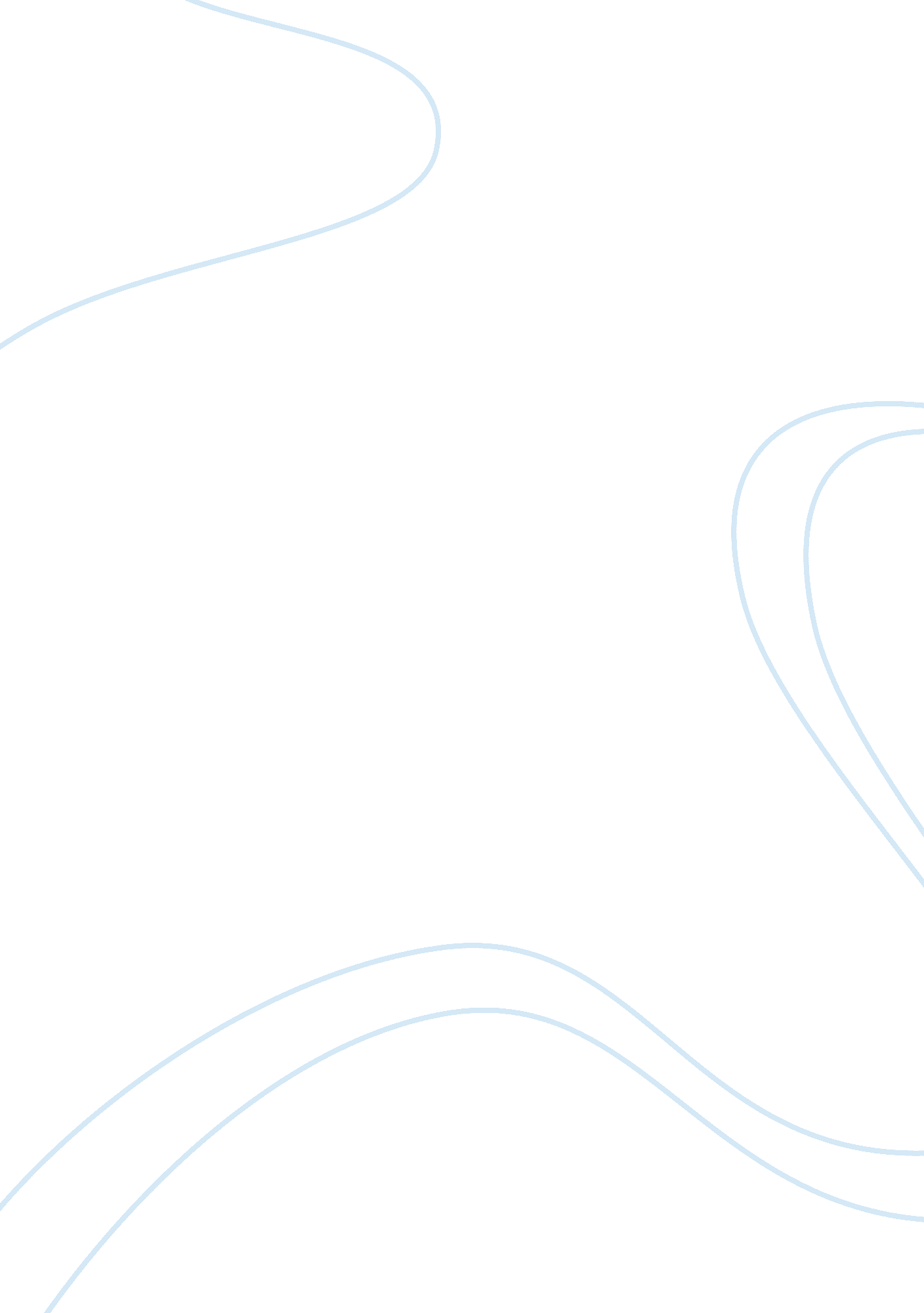 One language spoken worldwide would lead to better international relations essay ...Linguistics, Language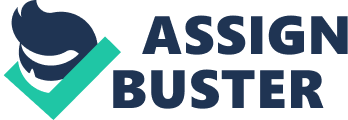 Cultural differences, geographical division and other factors HAVE LED to THE constitution of many languages. In today’s world there are approximately 6, 800 known languages spoken in the 200 countries of the world. This plentiude drifts us into a state of chaos with regard to international organizations and diplomatic reasons. In order to avoid this chaos some people HAVE startED to support the idea that one language spoken worldwide would lead to better international relations. When easy communication is taken into a consideration, a single language spoken in the world is highly significant. There are more than 6 billion people in the world, yet unfortunately, great NUMBERS of people only know one language. Hence, they can just communicate WITH a small group of a people. Meeting with the new people AND new cultureS broadens one’s horizon but, language is AN insuperable barrier that makes communication more complicateD. Additionaly, translation can harm the meaning unity and beauty of the poems or novels. Another beneficial side of one language BEING spoken throughout the world is that cultural differences would diminish in the long run(,) and common cultural values would make the earth A better place to live. Diversity IS AN indispensable element of human life. As a matter of fact, one language spoken worldwide would not terminate cultural diversity, it only provides us with an opportunity that we can know A good deal of cultures. Therefore, we will be more enlightened people. On the other hand, there are many opponents of this idea. They might assert that cultural differences lead to difference in language. This argument goes, cultural variety hinders one language spoken worldwide due to it causes differences in language. They are right to some extent, nevertheless, cultural variety does not change whole language even IF it DOES cause some differences(.) In general terms we would still communicate easily AND have better international relations. Consequently, one language spoken throughout the world would diminish lack of communication which may prevent the world from being A better place to live. THE communication gap that is stemming from language, should be bridged as soon as possible. 